Telephone: 0151 527 3823STEM House, Deyes High School, Maghull, L31 6DE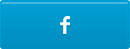 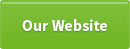 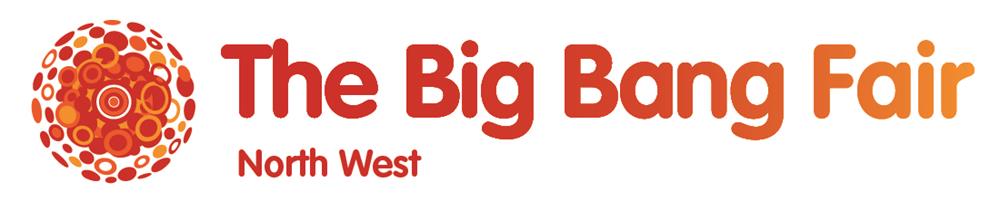 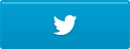 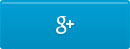 